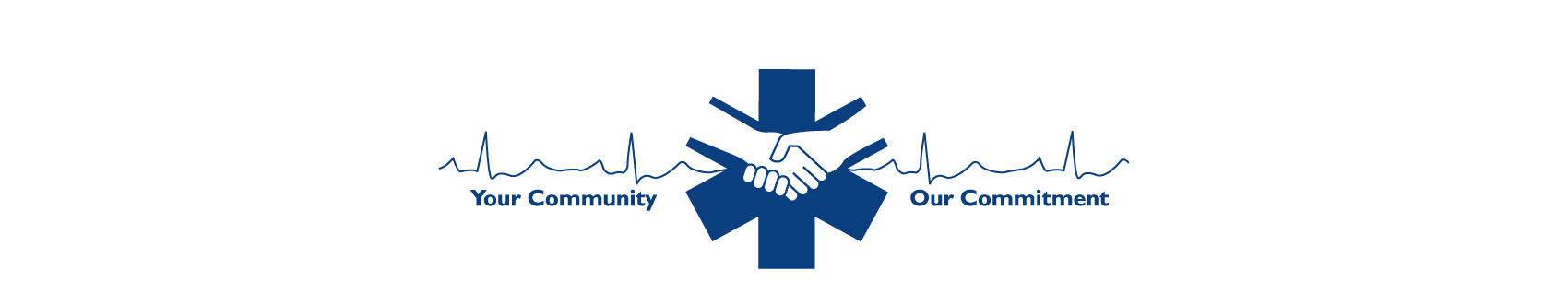 REGIONAL COMMUNICATIONS COMMITTEE								Meeting Report05 February 2015								1000 Hours								EHSF Conference RoomATTENDANCEPresent:	Ann Weller			Chair – Lancaster County PSAPJim Shenk			Adams County PSAPGary Dressler			Cumberland County PSAPJohn Quirk			Cumberland County PSAP	David (Tom) Vogelsong	Cumberland County PSAPBart Shellenhamer		Dauphin County PSAPMark Rothermel		Dauphin County PSAPBryan Stevenson		Franklin County PSAPTimothy Baldwin		Lancaster County PSAP		Eric Fahler			Lebanon County PSAPTom Bell			Perry County PSAP			Cindy Dietz			York County PSAP		Amy Smith			York County PSAP		Roxie Tate			York County PSAPStaff:		Megan A. Hollinger		Director of System Operations		Michael J. Guerra		Resource CoordinatorRegional Communications CommitteeMeeting Report07 November 2014Page twoCALL TO ORDERMs. Weller called the Regional Communications Committee meeting to order at 1000 hours. OLD BUSINESSEMD Mr. Powell reported the EMD course was hosted with no known issues.  The committee offered no negative feedback. Infectious Disease ResponseThe committee admitted screening questions were being used for the Ebola concern.  However, it was learned that each PSAP has a variance in the questions asked.  Mr. Powell reminded the committee what the questions needed to target. EMS Resource UtilizationMr. Powell reported on a recent meeting hosted at the EHSF regarding EMS resource utilization.  While no solution was created, there were several points for each of the stakeholders to consider.  A quick background: PSAP’s are dispatching EMS units to non-patient events, in part because of risk, availability of units, and past history. Mr. Bell inquired if there was a bariatric resource list established.  Mr. Powell gave a brief history of this topic. Action Item: Poll the PSAP’s for the current lists and share among the eight PSAP’s. NEW BUSINESSSWATTINGMr. Baldwin spoke regarding some recent events of “Swatting” where “Gamers” would call in events to 911 against online competitors to obtain an edge.  PennDOT Streaming VideoA brief discussion occurred regarding streaming video from PennDOT, and how it might be utilized by the PSAP.  The conversation evolved; this might be something the SCTF might be able to secure through the microwave system.   The benefit being a reduced cost (of equipment) to the PSAP’s.  GENERAL DISCUSSIONLegislationMr. Baldwin stated there has been little movement in the 911 re-write.  Members should be aware of the introduction of SB771, which is the Bill regarding Geo-spacing.  Regional Communications CommitteeMeeting Report07 November 2014Page threeHospital Status / Divert PolicyMr. Powell advised the Hospital Status/Divert policy meeting did not occur as planned.  It will be rescheduled at a later date, most likely after the “Ebola Activity”.NarcanMr. Powell advised the committee that legislation will be in effect shortly allowing the public, law enforcement and others to use Narcan for opiate overdoses.   Mr. Powell further indicated there may be an increase in calls to the PSAP’s from Fire Departments requesting to be added to EMS calls because of this. AnnouncementsMr. Glass announced he will be retiring sometime in January 2015, and this would be his last meeting.   All parties present thanked him for his time, dedication and service (which began in July 1974). Lancaster County advised they were still working through the radio transition to the new system. NEXT MEETING DATEThe next Regional Communication Committee meeting is scheduled for 06 February 2015.ADJOURNMENTMs. Weller adjourned the meeting at 1120 hours. Respectfully submitted,Ernest S. PowellEmergency Preparedness Coordinator